ICS 01.040.45S 30团体标准电梯限速器校验方法 20 -  - 发布20 -  - 实施山东省特种设备协会   发布目  次前  言……………………………………………………………………………………………………Ⅱ1 范围……………………………………………………………………………………………………12 规范性引用文件………………………………………………………………………………………13 术语和定义……………………………………………………………………………………………14 校验机构………………………………………………………………………………………………15 仪器设备………………………………………………………………………………………………16 校验条件………………………………………………………………………………………………17 校验对象………………………………………………………………………………………………28 电梯限速器的校验内容………………………………………………………………………………29 校验报告………………………………………………………………………………………………3附录 A……………………………………………………………………………………………………4附录 B……………………………………………………………………………………………………5附录 C……………………………………………………………………………………………………6附录 D……………………………………………………………………………………………………7附录 E……………………………………………………………………………………………………8前    言目前，我国对于电梯限速器校验的规定主要有两个：一、TSG T7001-2009《电梯监督检验和定期检验规则—曳引与强制驱动电梯》中2.9项；二、GB7588-2003《电梯制造与安装安全规范》中9.9项。以上两个文件分别对限速器的铭牌、电梯安全装置、封记及运转情况、动作速度校验和动作速度限值、限速器绳张力、电气检查等做出了规定，但是对于限速器的校验过程操作方法并没有涉及。行业内现状虽然对于到期的限速器出具了校验报告，但是校验人员的校验能力和校验过程的操作规范性均没有验证依据，出具的校验报告内容和格式也没有一个通用要求。该标准的制定能够满足采用离心式动作原理的限速器的校验过程操作基本要求、数据记录、报告出具等基本需要的技术要求。本方法由日照市特种设备检验研究院提出。本方法归口单位：山东省特种设备协会。电梯限速器校验方法范围本标准规定了电梯限速器校验机构、校验条件、校验的基本要求、内容和方法、校验结论、校验报告等方面的要求。本标准适用于电梯限速器的校验。规范性引用文件下列文件中的内容通过文中的规范性引用而构成本文件必不可少的条款。其中，注日期的引用文件，仅该日期对应的版本适用于本文件，不注日期的引用文件，其最新版本(包括所有的修改单)适用于本文件。GB7588-2003   电梯制造与安装安全规范GB10058-2009  电梯技术条条件GB/T31821-2015  电梯主要部件报废技术条件术语和定义下列术语和定义适用于本文件。限速器当电梯的运行速度超过额定速度一定值时，其动作能切断安全回路或进一步导致安全钳或上行超速保护装置起作用，使电梯减速直到停止的自动安全装置。4 校验机构校验机构应根据本标准制定校验工艺文件（至少包含校验方法、操作流程、校验原始记录等），并对校验人员进行必要的技能培训。5 仪器设备5.1 校验机构应当配备能够满足附录 A 所述要求的仪器设备、计量器具和工具。校验用的仪器设备，应在检定或校准有效期之内，校验过程中应使用同一组仪器和工具。6  校验条件6.1 受校限速器应有铭牌，必要时使用单位提供以下资料：a)电梯限速器校验机构出具的前次电梯限速器校验报告；b)电梯检验机构出具的上周期电梯检验报告；c)限速器型式试验证书；d)限速器出厂合格证。对重限速器与其配对使用的轿厢限速器宜一同校验。校验对象有以下情况之一的，需进行校验：a)达到或超过安全技术规范校验周期的限速器；b)封记移动或动作出现异常的限速器；c)经校验不合格，进行修理、调试后的限速器；d)使用单位认为需要校验的限速器。8  电梯限速器的校验内容8.1准备工作校验前应与用户取得联系，确定好校验日期及其它事项。准备好校验设备、仪器工具、劳动保护用品和技术资料等。现场校验时应在受校验限速器的电梯基站附近及其它易造成危险的地方挂上警示标志。8.2限速器校验内容与要求8.2.1限速器外观检查限速器的外观应满足以下要求：a)限速器上应有清晰的铭牌；b)限速器各调节部位应封记完好；c)限速器外观应无机械损伤，绳槽无油垢嵌积，轮轴润滑良好，绳轮转动灵活、平稳、无异响；d)限速器上应标明上、下运行的旋转方向。8.2.2限速器速度校验按照附录B的要求进行校验。8.3中止校验对电梯限速器进行校验时，出现以下情况校验人员可以中止校验，但应向使用单位书面说明原因：a)发现现场不具备校验条件或者继续校验可能造成危险；b)限速器达到 GB/T31821-2015 中   4.11.3.1要求的报废条件。c)限速器不满足本标准8.2.1条的要求。9  校验报告9.1校验机构应根据校验情况出具《电梯限速器校验报告》（格式见附录D），《电梯限速器校验报告》应有校验、审核、批准的人员签字和校验机构公章或检验专用章。9.2校验结论判定为合格的校验报告应在“动作速度平均值”填写计算后的数据。9.3校验结论判定9.3.1电梯限速器校验报告只允许使用“合格”、“不合格”两种结论。9.3.2校验报告结论判定的条件分别为：附录B中校验项目全部合格，校验结论为“合格”。凡不符合附录B中任一项要求的限速器均判定为不合格。附  录  A（提示的附录）限速器校验仪器设备表附  录  B（标准的附录）校验内容、要求、方法附	 录	 C（标准的附录）限速器节圆直径的测量计算测量限速器的几何尺寸，经过公式运算后可获得限速器节圆直径（D），主要有以下两种方法：a）D=D2-2h-d	(1)式中：D——节圆直径；D2——限速器轮外轮廓直径；h——限速器轮外轮廓与限速器钢丝绳外缘的距离；d——限速器钢丝绳公称直径。b）D=h2+d	(2)式中：h2——限速器钢丝绳内缘距离。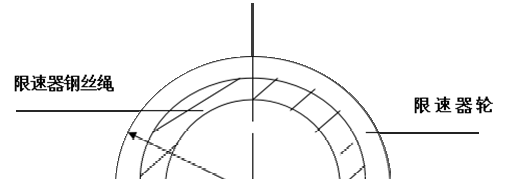 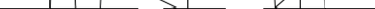 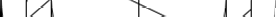 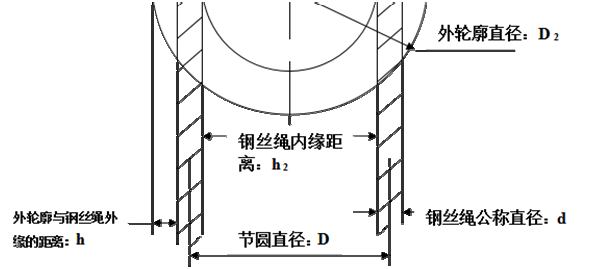 附  录  D（标准的附录）电梯限速器原始记录电梯限速器原始记录附	录	E（标准的附录）电梯限速器校验报告电梯限速器校验报告电梯注册代码                 使用单位名称                 校 验 日 期                  （校验机构）电梯限速器校验报告编号:Calibration method of elevator speed limiter（征求意见稿）序号仪器设备、计量器具和工具精度要求备注1钢卷尺1级2钢直尺1级3转速表±1%4游标卡尺0.02mm5限速器测试仪±1%6计时器±1%7验电器及常用工具8大力钳2个9放大镜项目与内容项目与内容校验要求校验方法及结果判定1机械动作速度校验1.1轿厢侧限速器操纵轿厢安全钳装置的限速器的动作应发生在速度至少不低于额定速度的115%，但应小于下列各值：1.对于除了不可脱落滚柱式以外的瞬时式安全钳为0.8m/s；2.对于不可脱落滚柱式瞬时安全钳为1m/s；3.对于额定速度小于或等于1m/s的渐进式安全钳为1.5m/s；4.对于额定速度大于1m/s的渐进式安全钳为1.25v+（m/s）。注：杂物电梯限速器不同于上述附录条款，动作速度应不小于额定速度的115%，但最大动作速度应小于下列规定值：（1）额定速度不大于0.63 m/s时，为0.8 m/s；（2）额定速度大于0.63 m/s时，为额定速度的125%。1. 将节圆直径的参数值（根据附录C测量）输入限速器测试仪（如限速器测试仪需输入节圆周长，则计算后输入）。2.如果在现场校验，应先将限速器钢丝绳与限速器脱开。3.选择适当的方向和位置，开始进行测量。测量过程应按照相应限速器测试仪说明书进行测量。4.连续测量三次。5.依据校验要求对测试数据进行判定，如三次均合格，则该项目判定为合格并计算平均值；如三次数据中出现不合格，则该项目判定为不合格，不计算平均值。1机械动作速度校验1.2对重（或平衡重）侧限速器对重（或平衡重）安全钳的限速器动作速度应大于1.1规定的轿厢安全钳的限速器动作速度，但不得超过10%；杂物电梯对重安全钳的的限速器动作速度应大于轿厢安全钳的限速器动作速度，但不应超过10%。1. 将节圆直径的参数值（根据附录C测量）输入限速器测试仪（如限速器测试仪需输入节圆周长，则计算后输入）。2.如果在现场校验，应先将限速器钢丝绳与限速器脱开。3.选择适当的方向和位置，开始进行测量。测量过程应按照相应限速器测试仪说明书进行测量。4.连续测量三次。5.依据校验要求对测试数据进行判定，如三次均合格，则该项目判定为合格并计算平均值；如三次数据中出现不合格，则该项目判定为不合格，不计算平均值。2电气动作速度校验2电气动作速度校验1.对于装有电气安全装置的限速器，该电气安全装置触点动作应在轿厢上行或下行的速度达到限速器动作速度之前发生。具体可参照各生产厂家限速器铭牌上的要求。2.对于额定速度不大于1m/s的电梯，如果轿厢速度直到制动器作用瞬间仍与电源频率相关，则此电气安全装置最迟在限速器达到其动作速度时应起作用。3.如果电梯在可变电压或连续调速的情况下运行，则最迟当轿厢速度达到额定速度的115%时，此电气安全装置应动作。1. 将节圆直径的参数值（根据附录C测量）输入限速器测试仪（如限速器测试仪需输入节圆周长，则计算后输入）。2.如果在现场校验，应先将限速器钢丝绳与限速器脱开。3.选择适当的方向和位置，开始进行测量。测量过程应按照相应限速器测试仪说明书进行测量。4.连续测量三次。5.依据校验要求对测试数据进行判定，如三次均合格，则该项目判定为合格并计算平均值；如三次数据中出现不合格，则该项目判定为不合格，不计算平均值。使用单位名称电梯安装地点限速器制造单位限速器制造日期额定速度额定速度          m/s          m/s限速器型号限速器出厂编号限速器出厂编号节圆直径（测量值）限速器安装位置限速器安装位置□轿厢侧□对重侧□轿厢侧□对重侧校核依据GB7588《电梯制造与安装安全规范》、《电梯限速器检验方法》GB7588《电梯制造与安装安全规范》、《电梯限速器检验方法》GB7588《电梯制造与安装安全规范》、《电梯限速器检验方法》GB7588《电梯制造与安装安全规范》、《电梯限速器检验方法》GB7588《电梯制造与安装安全规范》、《电梯限速器检验方法》GB7588《电梯制造与安装安全规范》、《电梯限速器检验方法》主要检测仪器设备备注校验项目测量数据测量数据测量数据测量数据测量数据校验结果1机械动作速度上行第一次第一次（m/s）（m/s）1机械动作速度上行第二次第二次（m/s）（m/s）1机械动作速度上行第三次第三次（m/s）（m/s）1机械动作速度下行第一次第一次（m/s）（m/s）1机械动作速度下行第二次第二次（m/s）（m/s）1机械动作速度下行第三次第三次（m/s）（m/s）2电气动作速度上行第一次第一次（m/s）（m/s）2电气动作速度上行第二次第二次（m/s）（m/s）2电气动作速度上行第三次第三次（m/s）（m/s）2电气动作速度下行第一次第一次（m/s）（m/s）2电气动作速度下行第二次第二次（m/s）（m/s）2电气动作速度下行第三次第三次（m/s）（m/s）校验结论□合格                               □不合格□合格                               □不合格□合格                               □不合格□合格                               □不合格□合格                               □不合格□合格                               □不合格动作速度平均值机械动作速度（m/s）机械动作速度（m/s）机械动作速度（m/s）上行：上行：上行：动作速度平均值机械动作速度（m/s）机械动作速度（m/s）机械动作速度（m/s）下行：下行：下行：动作速度平均值电气动作速度（m/s）电气动作速度（m/s）电气动作速度（m/s）上行：上行：上行：动作速度平均值电气动作速度（m/s）电气动作速度（m/s）电气动作速度（m/s）下行：下行：下行：校验：                    校验：                    校验：                    校验：                    日期：日期：日期：使用单位名称电梯安装地点限速器制造单位限速器制造日期额定速度额定速度m/s限速器型号限速器出厂编号限速器出厂编号节圆直径（测量值）限速器安装位置限速器安装位置□轿厢侧□对重侧校验依据GB7588《电梯制造与安装安全规范》、《电梯限速器检验方法》GB7588《电梯制造与安装安全规范》、《电梯限速器检验方法》GB7588《电梯制造与安装安全规范》、《电梯限速器检验方法》GB7588《电梯制造与安装安全规范》、《电梯限速器检验方法》主要检测仪器设备备注本报告一式二份，由校验机构和使用单位分别保存。受检单位对本报告结论如有异议，请在收到报告之日起15日内，向校验机构提出书面意见。本报告一式二份，由校验机构和使用单位分别保存。受检单位对本报告结论如有异议，请在收到报告之日起15日内，向校验机构提出书面意见。本报告一式二份，由校验机构和使用单位分别保存。受检单位对本报告结论如有异议，请在收到报告之日起15日内，向校验机构提出书面意见。本报告一式二份，由校验机构和使用单位分别保存。受检单位对本报告结论如有异议，请在收到报告之日起15日内，向校验机构提出书面意见。动作速度平均值机械动作速度（m/s）机械动作速度（m/s）上行：上行：动作速度平均值机械动作速度（m/s）机械动作速度（m/s）下行：下行：动作速度平均值电气动作速度（m/s）电气动作速度（m/s）上行：上行：动作速度平均值电气动作速度（m/s）电气动作速度（m/s）下行：下行：校验结论□合格       □不合格□合格       □不合格□合格       □不合格□合格       □不合格下次校验日期年	 月   日年	 月   日年	 月   日年	 月   日校验：            日期：	年   月  日校验：            日期：	年   月  日（校验机构公章或校验专用章）年	月  日（校验机构公章或校验专用章）年	月  日（校验机构公章或校验专用章）年	月  日审核：	日期：	年   月  日审核：	日期：	年   月  日（校验机构公章或校验专用章）年	月  日（校验机构公章或校验专用章）年	月  日（校验机构公章或校验专用章）年	月  日批准：	 日期：	年   月  日批准：	 日期：	年   月  日（校验机构公章或校验专用章）年	月  日（校验机构公章或校验专用章）年	月  日（校验机构公章或校验专用章）年	月  日